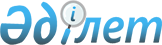 Об установлении ветеринарного режима карантинной зоны с введением
ограничительных мероприятий
					
			Утративший силу
			
			
		
					Решение акима Каракозского сельского округа Аксуского района Алматинской области от 19 апреля 2013 года N 1. Зарегистрировано Департаментом юстиции Алматинской области 13 мая 2013 года N 2352. Утратило силу решением акима Каракозского сельского округа Аксуского района Алматинской области от 16 октября 2013 года № 2      Сноска. Утратило силу решением акима Каракозского сельского округа Аксуского района Алматинской области от 16.10.2013 № 2.

      Примечание РЦПИ:

      В тексте документе сохранена пунктуация и орфография оригинала.



      В соответствии с подпунктом 7) статьи 10-1 Закона Республики Казахстан от 10 июля 2002 года "О ветеринарии" и представлением главного районного государственного ветеринарно-санитарного инспектора Аксуского района от 04 апреля 2013 года N 75 аким округа РЕШИЛ:



      1. Установить ветеринарный режим карантинной зоны с введением ограничительных мероприятий в селе Кенгарын Каракозского сельского округа в связи с возникновением заболевания бруцеллеза среди мелкого рогатого скота.



      2. Контроль за исполнением настоящего решения оставляю за собой.



      3. Настоящее решение вступает в силу со дня государственной регистрации в органах юстиции и вводится в действие по истечении десяти календарных дней после дня его первого официального опубликования.      Аким округа                                       Б. Байболов      СОГЛАСОВАНО:      Начальник государственного

      учреждения "Аксуская районная

      территориальная инспекция

      комитета ветеринарного контроля

      и надзора Министерства Сельского

      Хозяйства Республики Казахстан             Келгенбаев Мурат Даулыбаевич

      19 апреля 2013 года      Начальник государственного

      учреждения "Районное управление

      государственного санитарного-

      эпидемиологического надзора по

      Аксускому району"                          Темирханов Берик Елемесович

      19 апреля 2013 года
					© 2012. РГП на ПХВ «Институт законодательства и правовой информации Республики Казахстан» Министерства юстиции Республики Казахстан
				